Prot. 1123/08-06	     30-03-2018OGGETTO: INFORMATIVA.  Graduatorie di istituto di 3^ fascia personale ATA Scelta delle sedi 	 	                 Alla RSU di Istituto	 	All’Albo sindacale 		     AL personale scolastico	 	AL DSGA Graduatorie di istituto di 3^ fascia personale ATA Triennio 2018/19 – 2019/20 – 2020/21 Scelta delle sedi  	Da esporre all’albo della scuola ai sensi dell’art. 49 della Legge n. 249/1968 	Pagina 1di 2  	Da esporre all’albo della scuola ai sensi dell’art. 49 della Legge n. 249/1968 	Pagina 2di 2 	F.to IL DIRIGENTE  Prof.ssa Giuseppina Marzocchella  Firma autografa sostituita a mezzo stampa ai sensi dell’art.3 comma 9 del D.Lgs.n.39/93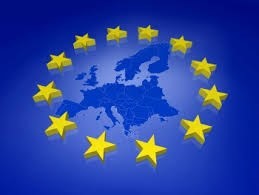 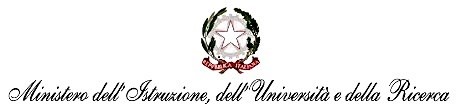 ISTITUTO SCOLASTICO COMPRENSIVO STATALE“64° Rodari-Moscati”Sc. Infanzia, Primaria e Secondaria di I g. Miano – NapoliAmbito Scolastico 13 – Via Lombardia, 28 – 80145 Napoli081/ 7544639 - NAIC8DG006 –CF 95170100630naic8dg006@istruzione.it - naic8dg006@pec.istruzione.itwww.ic64rodarimoscati.gov.it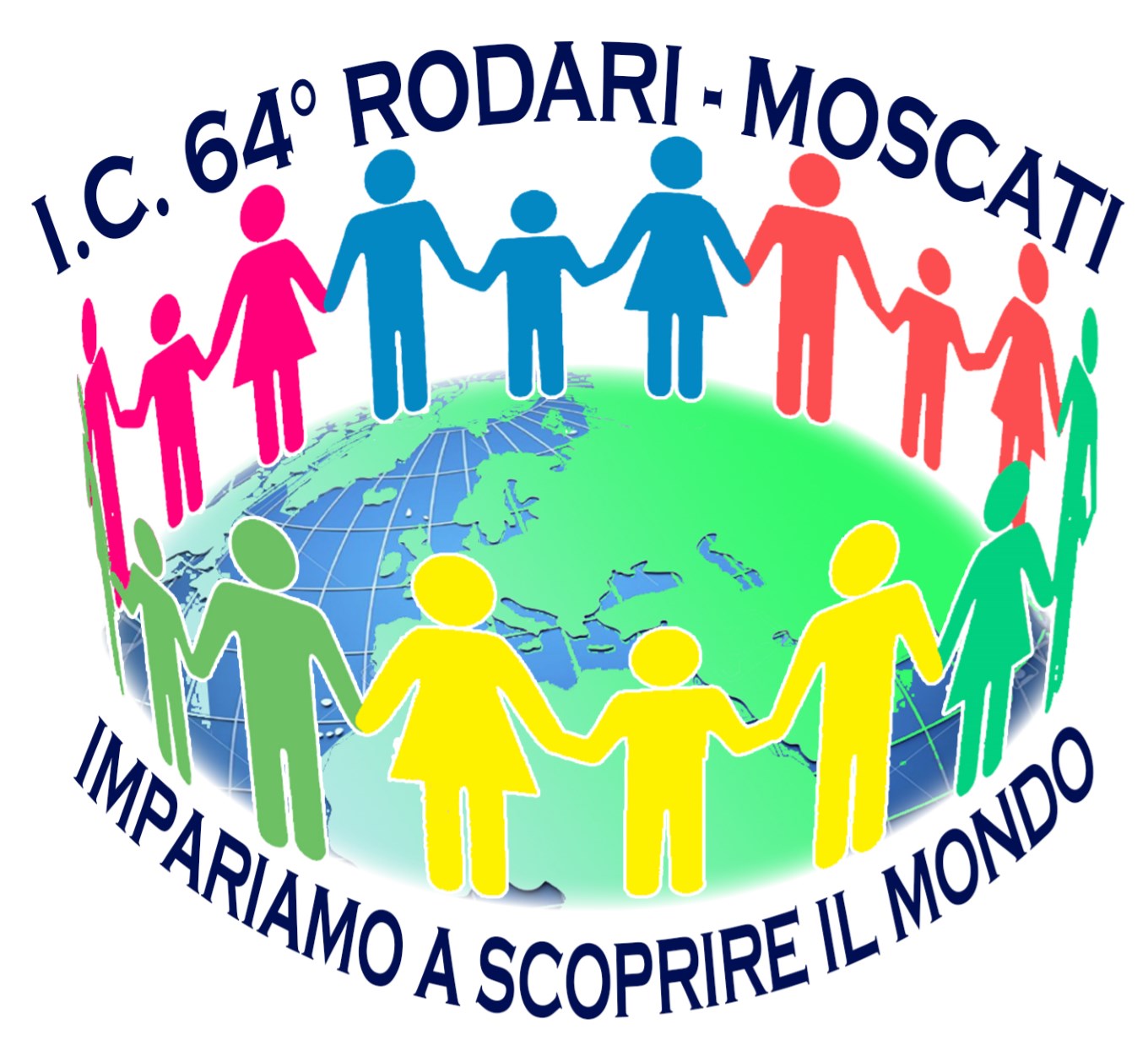 Scelta delle 30 scuole    La scelta delle 30 scuole, nelle quali inserirsi per poter effettuare le supplenze, si effettua attraverso “istanze online” sul sito del MIUR  www.istruzione.it utilizzando il modello D3. Per poter utilizzare la procedura istanze online è necessario registrarsi o essere in possesso delle credenziali (Username, password e codice personale). Possono essere indicate complessivamente non più di 30 istituzioni scolastiche della medesima ed unica provincia per l’insieme dei profili professionali per cui si ha titolo.  L’istituzione scolastica destinataria del modello di domanda di inserimento (D1) o di conferma (D2) può essere o meno inclusa nelle 30 scuole.  Chi non compila il modello D3 di scelta delle scuole comparirà solo nella graduatoria della scuola alla quale ha presentato la domanda (allegato D1 o D2). Aspiranti già inclusi nelle graduatorie per il triennio 2014/2017  Anche gli aspiranti già inclusi nella terza fascia delle graduatorie di istituto per il precedente triennio 2014/2017, prorogate per l’anno in corso, devono compilare il modello D3 di scelta delle 30 scuole per essere inclusi nelle nuove graduatorie.  Il modello D3 deve essere compilato ex novo anche da chi ha presentato soltanto il modello D2 di conferma. Entro quando va fatta la scelta delle sedi  L’applicazione web per la scelta delle sedi sarà attiva fino alle ore 14,00 del 13 aprile 2018 La pubblicazione delle graduatorie   La pubblicazione delle graduatorie sia provvisorie che definitive deve avvenire contestualmente in tutte le scuole della provincia. Il competente Ufficio Scolastico Territoriale fissa un termine unico per tutte le istituzioni scolastiche. Ricorsi e reclami  Avverso l’esclusione o la inammissibilità della domanda, nonché avverso le graduatorie provvisorie è ammesso reclamo al dirigente dell’istituzione scolastica che ha gestito la domanda.  Il reclamo deve essere presentato entro 10 giorni dalla pubblicazione della graduatoria provvisoria.  Entro lo stesso termine si può produrre richiesta di correzione di errori materiali.  La graduatoria definitiva è impugnabile con ricorso al giudice ordinario in funzione di giudice del lavoro. 